Консультация для родителейВесёлые подвижные игры для детей 3-6 лет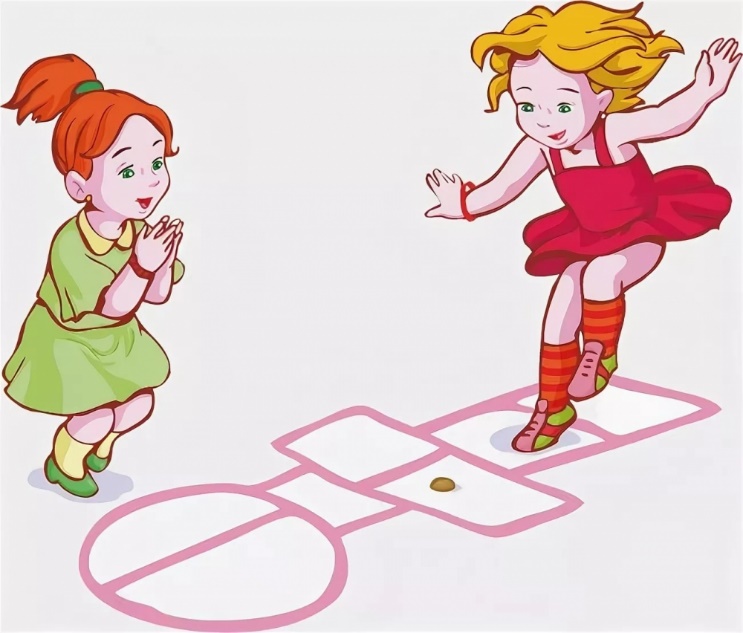 Шёлковые змейкиИнвентарь: разноцветные ленты, палочки или карандаши, кнопки.❀ Возьмите две разноцветные ленты длиной около 1,5 м и прикрепите их одним концом к карандашу или палочке.❀ Распустите ленты и покажите ребенку, как делать самые простые движения, чтобы ленты извивались змейкой. Можно устроить танец с лентами под музыку.Куры в огородеКоличество играющих: 2-6 человек.Инвентарь: шнурок (скакалка, лента, веревка) или мел.❀ С помощью шнурка (скакалки, мела) ограничивается небольшое пространство. Это «огород». Недалеко от него ставится стул — «будка» сторожа. Роль «сторожа» сначала выполняет мама. Дети — «куры».❀ Как только «сторож» садится на стул, «куры» пробираются в «огород» и начинают там бегать, клевать, кудахтать. «Сторож» замечает «кур» и гонит их из огорода — хлопает в ладоши, приговаривая: «Кыш! Кыш!». «Куры» убегают. «Сторож» обходит «огород» и снова садится. Игра возобновляется.Шарики в ящикКоличество играющих: 1-6 человек.Инвентарь: мячики для настольного тенниса.❀ Взрослый высыпает на пол цветные целлулоидные шарики (для настольного тенниса, или небольшие каучуковые мячики) и просит детей собрать их, принести и положить в ящик.❀ Усложнить игру можно, поставив перед рассыпанными шариками несколько преград, которые ребенок должен преодолеть, чтобы собрать шарики (например, перебравшись через бревно, скамейку и т. д.).❀ Можно использовать шарики разных цветов и размеров и просить детей собрать шарики выборочно: или только маленькие, или одноцветные.ЛаватаКоличество играющих: 3 — 8 и более человек.❀ Выбирается ведущий. Дети встают в круг, берутся за руки и поют:«Танец танцуем мы, тра-та-та, тра-та-та,Танец танцуем мы — это лавата».«Мои ручки хороши?» — спрашивает ведущий.«Хороши!» — отвечают все хором.Все берутся за руки и идут по кругу, повторяя первые две строчки.«Мой носик хорош?» — спрашивает ведущий.«Хорош!» — отвечают все хором.Все прикладывают кончик указательного пальца к носу впереди стоящего соседа и снова идут по кругу, повторяя первые строчки.«Мои коленки хороши?»«Хороши!»Все прикладывают ладошки к коленкам стоящих рядом детей и поют песенку, идя по кругу.«Мои ушки хороши?»«Хороши!»Все прикладывают ладошки к ушкам детей, стоящих рядом по кругу, и снова идут по кругу с песенкой.❀ Можно использовать в игре и другие части тела: щеки, лоб, живот.Не задеть воротаКоличество играющих: от двух человек.Инвентарь: стулья, кегли, кубики и т. д.❀ Стулья, кегли и другие предметы расставляют на расстоянии 30-50 см друг от друга (это ворота). Устраивают 3-5 таких ворот.❀ Дети должны пройти через все ворота и не сбить их. Вначале они проходят с открытыми, а затем с закрытыми глазами.ПетушокКоличество играющих: 1 - 6 человек.Инвентарь: небольшие игрушки.❀ Перед детьми на расстоянии шага расставляются предметы высотой не более 10-12 см. У детей руки - «крылья» опущены, вытянуты, несколько отведены ладонями вперед, лопатки сдвинуты.❀ Высоко поднимая колени, оттягивая носок, дети движутся вперед, перешагивая через предметы, напевая: «Пе-ту-шок». На слоге «шок» дети опускают ногу за предмет.❀ Игра повторяется несколько раз. Взрослый контролирует осанку.Подтолкни шарикКоличество играющих: 3 и более человек.Инвентарь: воздушные шарики.❀ Надуйте шарик.❀ Играющие, взявшись за руки, встают в круг.❀ Постарайтесь не дать шарику коснуться земли, подталкивая его любой частью тела, в том числе и руками, которые должны оставаться соединенными.❀ Если шарик касается земли, группа теряет право подталкивать его руками. Каждый раз, когда шарик касается земли, запрет распространяется еще на одну часть тела.Кто скорееКоличество играющих: 2-6 человек.Инвентарь: ленты или веревочки, палочки карандаши.❀ Двое детей берутся за концы длинной цветной ленты, к середине которой прикреплен бант или колокольчик.❀ По сигналу они начинают наматывать ленту на палочки, прикрепленные к ее концам.❀ Выигрывает тот, кто первым намотает ленту до середины.РекламаТанцорыКоличество играющих: 2-6 человек.Инвентарь: мячи, метла, стулья, швабры и т. д.❀ Под различные мелодии можно попросить детей танцевать разными способами:♦ зажав мяч (яблоко) между лбами;♦ верхом на метлах;♦ со стульями;♦ со швабрами и т. д.ПряткиКоличество играющих: 2 - 6 человек.❀ Водящий стоит лицом к стене, а в это время дети спешат спрятаться. Водящий считает: «Раз, два, три, четыре, пять, я иду искать». Затем он отправляется на поиски.❀ Спрятавшиеся могут выскочить из своего укрытия и, добежав до места, где стоял водящий, стукнуть рукой об стенку, при этом говоря: «Туки-туки там, за себя».❀ Если же водящий увидел спрятавшегося первым, он должен добежать до стены и сказать: «Туки-туки там, я увидел (назвать ребенка по имени)».Совушка-соваКоличество играющих: 4-6 человек.❀ Один из играющих — «совушка» — находится в небольшом кругу (в «гнезде»). Остальные свободно бегают и прыгают, изображая жучков, бабочек, лягушек.❀ По сигналу ведущего: «Ночь наступает!» — все останавливаются, замирают на месте, а «совушка» вылетает на охоту.❀ Заметив пошевелившегося игрока, «совушка» берет его за руку и уводит в «гнездо». Если «совушка» не заметит пошевелившихся игроков, а звучит сигнал: «День!», то она улетает в «гнездо» одна, без добычи.❀ Когда играющие услышат: «День!», они снова начинают двигаться. После двух-трех повторений выбирают новую «совушку».❀ В этой игре дети должны хорошо знать правила:♦ «Совушка» не должна долго наблюдать за одним и тем же игроком.♦ Вырываться от «совушки» нельзя.ЛавочкаКоличество играющих: 4 и более человек.Инвентарь: лавочка.❀ «Лавочка» — это любая достаточно длинная лавка, скамейка или просто тесно сдвинутые стулья (можно связать их веревкой, чтобы не разъезжались).❀ Дети, выбрав водящего, садятся рядом на лавку.❀ Водящий прохаживается мимо, потом легонько ударяет по колену одного из сидящих. Чем внезапнее, неожиданнее этот удар, тем лучше!❀ Водящему и тому, кого он выбрал, нужно обежать вокруг лавки и постараться занять освободившееся место.❀ Тот, кто не успел, становится водящим в следующем круге.ЖмуркиКоличество играющих: 3 — 8 человек.Инвентарь: повязка на глаза для голящего.❀ Выберите голящего. Наденьте ему повязку на глаза.❀ Он должен ловить остальных детей, которые передвигаются как можно тише, и дают знать годящему о своем местонахождении хлопками, голосом или другими сигналами.❀ Если голящий поймал кого-либо, он должен, не снимая повязки, постараться отгадать, кто это. Если не отгадал, то продолжает водить. А если отгадал правильно, пойманный становится голящим.Спина к спинеКоличество играющих: 2, 4 или 6 человек.❀ Каждый участник выбирает себе партнера приблизительно одного с ним роста.❀ Партнеры садятся спина к спине и соединяют руки в замок.❀ Затем ведущий предлагает им попытаться встать. После того, как они научились вставать вдвоем, пусть попытаются проделать это втроем, вчетвером и т. д.Волк и гусиКоличество играющих: 6 и более человек.❀ Из числа играющих выбирают «хозяйку» и «волка». Остальные — «гуси». «Хозяйка» созывает «гусей»:«Гуси-лебеди, домой!»«Гуси» кричат: «Боимся!»«Чего?»«Серый волк под горой не пускает нас домой!»«Ну, летите поскорее!»❀ «Гуси» бегут, их ловит «волк». Непойманных «гусей» «хозяйка» опять отправляет в поле. Игра продолжается до тех пор, пока «волк» не переловит всех «гусей».РучеёкКоличество играющих: 7, 9 или 11 человек.❀ Играющие встают друг за другом парами, берутся за руки и держат их высоко над головой. Из сцепленных рук получается длинный коридор.❀ Игрок, которому пара не досталась, идет к истоку «ручейка» и, проходя под сцепленными руками, ищет себе пару.❀ Взявшись за руки, новая пара пробирается в конец коридора, а тот, чью пару разбили, идет в начало «ручейка» и, проходя под сцепленными руками, уводит с собой кого-нибудь.❀ Играть можно очень долго.Смена-переменаКоличество играющих: 2, 4 или 6 человек.❀ Детей разбивают на пары. Ведущий называет какую-нибудь часть тела. Дети в каждой из пар должны соприкоснуться этими частями тела.❀ Например, если названы пятки, каждый из партнеров располагается так, чтобы его пятки соприкоснулись с пятками другого ребенка.❀ После того, как будут перечислены несколько частей тела, можно сказать: «Смена-перемена», после чего все должны быстро сменить партнеров.Жучок❀ Игроки становятся в полукруг, а водящий — на шаг впереди, спиной к ним. Правую ладонь он прижимает к правой стороне лица, ограничивая свой обзор, а левую — к правому боку, ладонью наружу.❀ Кто-нибудь из игроков несильно ударяет ладонью по ладони водящего, остальные дети вытягивают вперед правую руку с поднятым вверх большим пальцем. Водящий после удара поворачивается к игрокам и старается угадать, кто прикасался к его ладони.❀ Если он угадает, то опознанный становится водящим.❀ Если нет, то он опять водит.Превращения❀ Всё и все превращаются во что-то. Ведущий говорит, что детская площадка — это космодром, а дети должны, некоторое время подумав, «превратиться» в ракету, космонавтов, инженеров и т. д.❀ После можно превратить песочницу в пустыню, а участники станут верблюдами, ящерицами, миражи и т. д. А если скамейка превратится в вокзал — значит, участники могут стать чемоданами, поездами, пассажирами ит. д.Проворные мотальщикиКоличество играющих: 2 — 4 человека.Инвентарь: две катушки или эстафетные палочки, веревка длиной 3-4 м, лента.❀ К середине веревки привязывают ленточку. Концы веревки прикрепляют к большим катушкам (эстафетным палочкам и т. п.).❀ Два игрока берут катушки и расходятся друг от друга на расстояние длины веревки.❀ По команде игроки быстро вращают катушку, наматывая на нее веревку и продвигаясь вперед.❀ Выигрывает тот, чья катушка раньше коснется финишной ленточки.ЗмейкаКоличество играющих: 4-6 человек.Инвентарь: веревочка, ленточка или скакалка.❀ Играющие садятся в круг. За кругом ходит водящий, в руках у которого «змейка». Неожиданно водящий бросает «змейку» в середину круга. Участники должны быстро вскочить и встать на веревку, придавив ногами «змейку» к земле.❀ Тот, кому не хватит места на веревке, выбывает из игры и идет водить.❀ В «змейку» можно играть «на победителя». В этом случае водящий, делая веревку все короче (связывает пополам), бросает ее в круг до тех пор, пока на «змейку» сможет встать только один участник. Он и будет победителем.Баба-ЯгаКоличество играющих: 2 — 6 человек.❀ Выбирается «Баба-Яга». Она выходит из комнаты, а остальные дети в это время играют и танцуют.❀ Когда Баба-Яга возвращается, она говорит: «Баба-Яга идет, всех, кто скачет, заберет».❀ Дети должны замереть и не двигаться. Первого, кто пошевелится, «Баба-Яга» наказывает — щекотит или заставляет выполнить какую-нибудь домашнюю работу. Например, подмести пол.❀ Ребенок изображает жестами, как он подметает пол.Лови носокКоличество играющих: 2 — 6 человек.Инвентарь: носок с песком или другим грузом.❀ Игроки перебрасываются утяжеленным носком. Носок надо ловить за завязанный конец, а не за тот, в котором находится груз.❀ Партнеры должны постепенно расходиться друг от друга — до тех пор, пока можно добросить носок.ДирижабльКоличество играющих: 1—2 человека.Инвентарь: воздушные шары, соломинки, клей, два стула, нитки.❀ Возьмите несколько воздушных шаров продолговатой формы. Приклейте с помощью скотча вдоль каждого шарика по соломинке от коктейля и проденьте сквозь соломинку нитку.❀ После этого привяжите оба конца нитки к спинкам стульев — так, чтобы нитки были натянуты параллельно земле. Всё, наши дирижабли готовы.❀ Лучше играть вдвоем. Каждый участник должен дуть на свой дирижабль и привести его к финишу.Необычная прогулка❀ Проведите с детьми необычную прогулку.❀ Попросите их подражать вашим движениям. Имитируйте, что вы идете по различным поверхностям. Например, по раскаленному тротуару, по воде, по льду, по высокой траве, по острым камням, по песку и т. д.Удержи предметИгра развивает координацию движений.Инвентарь: линейка или другой подобный предмет.❀ Попросите ребенка подержать ладонь ребром. Положите на нее линейку. Затем пусть он двигается по комнате, стараясь удержать линейку как можно дольше.❀ Когда линейка будет освоена, можно заменить ее другим предметом, например, пеналом.РазболтайкаИгра-переменка, с помощью которой ребенок может отдохнуть.❀ Покажите ребенку тряпичную куклу, у которой ручки и ножки мягки и подвижны. Попросите его лечь на спину, закрыть глаза и расслабиться (как тряпичная кукла). При этом лучше повторять: «Я расслабляюсь».❀ Как убедиться, хорошо ли расслабился ребенок? Надо взять его за руки и потрясти их. При правильном расслаблении эти пассивные движения переходят с рук на весь плечевой пояс и шею, а голова ребенка покачивается, как у тряпичной куклы.❀ Умение расслабляться очень важно для снятия психического напряжения, например, при засыпании. Это упражнение хорошо повторять каждый день.Время отдохнуть❀ Учите детей методам расслабления, которыми они смогут потом пользоваться на протяжении всей своей жизни.❀ Лягте на пол. Напрягайте и затем расслабляйте части тела. Начните с пальцев ног и ступней.❀ Когда дети расслабят все тело, попросите их очень медленно встать и пройтись.❀ Старайтесь проводить эту игру с детьми хотя бы раз в день.Медведь и пчелыКоличество играющих: 4 и более человек.❀ Дети делятся на «медведей» и «пчел».❀ Перед началом игры «пчелы» занимают места в своих «ульях» (лесенки, скамеечки и т. д.).❀ По команде ведущего «пчелы» улетают на луг за медом. В это время «медведи» забираются в «ульи» и лакомятся медом.❀ По сигналу «Медведи!» «пчелы» с жужжанием бросаются к своим домикам и «жалят» не успевших убежать «медведей».Поймай шарикИнвентарь: столовая ложка, мячик небольшого размера или картофелина.❀ Попросите ребенка без помощи свободной руки поднять с пола мячик ложкой.Танец на газетеКоличество играющих: 2 — 8 человек.Инвентарь: газета на каждую пару, музыка.❀ Пары танцуют на развороте газеты. Музыка останавливается, газета складывается пополам, и так несколько раз.❀ Побеждает пара, которая смогла станцевать на самом маленьком листе газеты и ни разу не коснулась пола.Замри!Количество играющих: 1-6 человек.Инвентарь: музыка.❀ Включите музыку. Пусть дети танцуют под эту музыку так, как им хочется.❀ Как только вы остановите музыку, дети должны замереть в той позе, в которой они находились в момент, когда музыка прекратилась.❀ Когда музыка заиграет вновь, они могут продолжить танец.Поджарь картошкуКоличество играющих: 1 - 6 человек.Инвентарь: сковорода, несколько картошек.❀ С расстояния нескольких метров надо забросить пять картофелин на сковороду так, чтобы они остались на ней.Набрось кольцоКоличество играющих: 1-6 человек.Инвентарь: табуретка (стул), 6 колец (из проволоки, пластмассы и т. д.).❀ С расстояния нескольких метров на ножки перевернутой табуретки необходимо набросить четыре кольца из шести.НосильщикИнвентарь: игрушки.❀ Предложите ребенку проползти на четвереньках определенное расстояние и при этом провезти на спине какую-нибудь игрушку, стараясь ее не уронить.❀ Вначале дистанция может быть короткой, затем она удлиняется, а темп движения ускоряется.❀ Можно устроить соревнования.Пересаживаемся❀ Ребенок из положения стоя на коленях садится вправо, без помощи рук возвращается в исходное положение, приговаривая: «Сажусь направо, сажусь прямо».❀ Затем садится влево и обратно, также сопровождая это словами.❀ Взрослый сначала помогает ребенку, поддерживая его за руки.❀ Если играют двое и более детей, можно организовать соревнование, кто это упражнение сделает лучше, с прямой спиной.СултанКоличество играющих: 1-6 человек.❀ Дети сидят на ковре, ноги «по-турецки» (крест-накрест, внешние края стоп одинаково ровно опираются в пол). Им нужно встать, придерживаясь за какую-нибудь опору, скрещенные ноги должны быть прямыми, стоять надо на внешних краях стоп.❀ Так же нужно сесть. При этом тяжесть туловища должна быть равномерно распределена на внешние края стоп обеих ног.❀ При повторении упражнения ноги скрещивают в другом порядке.Догонялки с фасольюКоличество играющих: 2-6 человекИнвентарь: фасоль, полиэтиленовые пакетики (или носки, чулки), веревочка.❀ Возьмите полиэтиленовые пакетики, наполните их фасолью — в каждый по полчашки, не больше, так, чтобы зерна лежали там свободно. Их надо крепко завязать.❀ Установите в комнате препятствия — стулья, кресла, коробки. На головы детям положите мешочки с фасолью.❀ Проигрывает тот, у кого мешочек упадет первым.Зоопарк❀ Ребенок изображает какое-нибудь животное. Остальные должны отгадать изображаемое животное.Я знаю десять названий❀ Играть можно вдвоем с ребенком ИЛИ небольшой компанией. В игре используют мяч. Садятся в круг. Игроки перекидывают друг другу мяч, произнося по одному слову:- Я...— Знаю...— Пять (семь, десять)...— Названий...— Деревьев (птиц, цветов, профессий, фруктов, животных, рыб, городов и т. д.)!❀ И далее все по очереди должны произносить названия того, что было задано:— Липа — раз!— Береза — два!— Клен — три!❀ И так далее.❀ Как правило, в такой игре дети быстро запоминают все слова и со временем количество названий увеличивается.